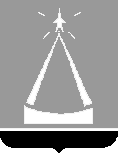 ИЗБИРАТЕЛЬНАЯ  КОМИССИЯ  ГОРОДСКОГО  ОКРУГА   ЛЫТКАРИНО_______________________________________________________________140080, Московская обл.. г. Лыткарино, ул. Первомайская, д.7/7,  т/ф 8(495)552 85 11Р Е Ш Е Н И Е26.07.2015 № 76/12О заверении списка кандидатов в депутаты Совета депутатов  г.Лыткарино,выдвинутых избирательным объединением «Московское областное отделение  политической партии ЛДПР-Либерально-политической партии России» по многомандатным  избирательным округамна выборах депутатов Совета депутатов г.Лыткарино, назначенных на 13 сентября 2015 г.	Рассмотрев документы, представленные для заверения списка кандидатов в депутаты Совета депутатов г.Лыткарино.  выдвинутых  избирательным объединением «Московское областное отделение  политической партии ЛДПР-Либерально-политической партии России» по многомандатным  избирательным округам, руководствуясь частью 7 статьи 28 Закона Московской области «О муниципальных выборах в Московской области», Избирательная комиссия городского округа Лыткарино РЕШИЛА:1.Заверить список кандидатов в депутаты Совета депутатов   г.Лыткарино, в количестве 9 человек, выдвинутый избирательным объединением «Московское областное  отделение  политической партии ЛДПР-Либерально-политической партии России»  по многомандатным  избирательным округам.2. Выдать уполномоченному представителю указанного избирательного объединения копию заверенного списка кандидатов в депутаты Совета депутатов г.Лыткарино, выдвинутого избирательным объединением «Московское областное отделение  политической партии ЛДПР-Либерально-политической партии России» по многомандатным  избирательным округам.        3. Направить представленные в Избирательную комиссию сведения о кандидате в депутаты Совета депутатов г.Лыткарино, включенного в указанный список, в соответствующие государственные органы для проверки их достоверности. 4. Опубликовать настоящее решение в газете «Лыткаринские вести» и на официальном сайте города Лыткарино в сети «Интернет».5. Контроль за выполнением настоящего решения, возложить на секретаря Избирательной комиссии городского округа Лыткарино Рыльцову Т.А.Председатель избирательной комиссии	                     	Н.В.Новичкова				Секретарь избирательной комиссии                                    Т.А.Рыльцова                         